Przy większej ilości przyrządów dołączyć pełną listę dostarczonych przyrządów do wzorcowania.☐ załącznik z pełnym wykazem dostarczonych przyrządów do wzorcowaniaNCBJ-LPD  wykonuje wzorcowania zgodnie z procedurami:G-1  Procedura wzorcowania mierników dawki i mocy dawki promieniowania gamma.G-2  Procedura napromieniania dawkomierzy pasywnych dawką wzorcową promieniowania gamma.N-1  Procedura wzorcowania mierników dawki i mocy dawki promieniowania neutronowego.N-2  Procedura napromieniania dawkomierzy pasywnych dawką wzorcową  promieniowania neutronowego.P-1  Procedura wzorcowania mierników skażeń powierzchniowych.** ) Niepotrzebne skreślić . Słowo „dawka” oznacza wielkość dozymetryczną w jakiej wyskalowany jest przyrząd. Aktualny zakres akredytacji laboratorium AP 070 znajduje się na stronie internetowej www.pca.gov.plUwagi :…………………………………………………………………………………………………………………………………………………………………………………………………………………………………………………………………………………………………………………………………………………………………………………………………………………………………………………………………………………………………………………………………………………………………………………………………………………………………………………………………………………………………………………………………………………………………………………...Rozpatrywanie skarg odbywa się zgodnie z wytycznymi Procedury Ogólnej O-9 (do wglądu na życzenie zlecającego).Wypełnia NCBJ-LPD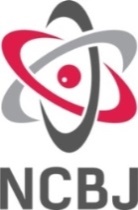 NARODOWE CENTRUM BADAŃ JĄDROWYCHLABORATORIUM POMIARÓW DOZYMETRYCZNYCH (LPD)Dział Kalibracji Aparatury Dozymetrycznejul. Andrzeja Sołtana 7,  05-400 Otwocktel. 22 273 11 59; fax: 22 273 12 00 sekretariat:  22 273 10 32; e-mail: lpd@ncbj.gov.plLaboratorium wzorcujące akredytowane przez Polskie Centrum Akredytacji (AP 070).
Aktualny zakres akredytacji laboratorium znajduje się na stronie internetowej www.pca.gov.plWypełnia 
NCBJ- LPDZLECENIE NR:  W   …..…/………   ZLECENIE NR:  W   …..…/………   Wypełnia 
NCBJ- LPDKoszt realizacji:Wypełnia 
NCBJ- LPDPrzybliżony termin realizacji:Wypełnia ZleceniodawcaNazwa firmy/ Imię i nazwisko:Wypełnia ZleceniodawcaAdres:Wypełnia ZleceniodawcaNIP:Wypełnia ZleceniodawcaDane do faktury:(jeśli zgodne z danymi zleceniodawcy 
pole pozostawić puste)Wypełnia ZleceniodawcaOsoba upoważniona do kontaktu:(imię i nazwisko, tel. kontaktowy)Wypełnia ZleceniodawcaForma płatności:
(zaznaczyć właściwe) Przelew na konto NCBJ po otrzymaniu faktury VAT 
 Zlecenie wewnętrzne NCBJ
 Płatność gotówką w kasie NCBJWypełnia ZleceniodawcaSposób dostarczenia przyrządów 
do wzorcowania: Osobisty Wysyłka na koszt ZleceniodawcyWypełnia ZleceniodawcaOdbiór przyrządów 
po wzorcowaniu: Osobisty Wysyłka kurierska na koszt odbiorcy (poniżej  wpisać firmę kurierską oraz adres do 
    wysyłki):……………………………………………………………………………………………………….……………………………………………………….……………………………………..……………….…...……………………………………………………….……………………………………………………….…..dodatkowe opcje przesyłki kurierskiej (opcjonalnie): Ubezpieczenie: (podać kwotę ubezpieczenia przesyłki) w zł. ………………………………..………. Inne:……………………………………………………………………………………………………..……W przypadku wysyłki kurierskiej  potwierdzenie nadania przesyłki jest traktowane jako protokół odbioru.Wypełnia Zleceniodawca☐ Zlecam wzorcowanie przyrządów zaznaczonych na str.2/ w załączniku dołączonym do formularza. ☐ Zlecam wzorcowanie przyrządów zaznaczonych na str.2/ w załączniku dołączonym do formularza. Wypełnia Zleceniodawca☐ Upoważniam Państwa do wystawienia faktury VAT bez naszego (mojego) podpisu.  ☐ Upoważniam Państwa do wystawienia faktury VAT bez naszego (mojego) podpisu.  Wypełnia Zleceniodawca☐ Wyrażam zgodę na przetwarzanie danych osobowych zawartych w zleceniu dla potrzeb niezbędnych do jego realizacji.  ☐ Wyrażam zgodę na przetwarzanie danych osobowych zawartych w zleceniu dla potrzeb niezbędnych do jego realizacji.  Wypełnia Zleceniodawca☐ Uzyskane wyniki (zaznaczyć właściwe) :  ☐ mogą / ☐  nie mogą  być wykorzystane przez LPD w opracowywanych publikacjach.☐ Uzyskane wyniki (zaznaczyć właściwe) :  ☐ mogą / ☐  nie mogą  być wykorzystane przez LPD w opracowywanych publikacjach.Wypełnia ZleceniodawcaStwierdzenie zgodności wyniku z wymaganiami/specyfikacją :    NIE /   TAK (w przypadku wybrania tej opcji należy poniżej określić zasadę  
                                                                                                                                                                podejmowania decyzji)Zasada podejmowania decyzji: 
  określona przez prawo, regulatora, wymagania norm (wpisać): …………………………………………………………………………………………………………………………………….…………………………………………………………………….…..……………………………………………………………………………………………………………………………………………………………………………………………………………..…..…………………………………………………………………………………………………………………………………………………………………………………………………………...……..…  zasada prostej akceptacji (uwzględniająca niepewność pomiaru)wynik pomiaru jest zgodny jeśli znajduje się poniżej granicy – ryzyko błędnej akceptacji do 2,5% wynik pomiaru jest zgodny jeśli znajduje się blisko granicy określonej tolerancji)- ryzyko błędnej akceptacji do 50% wynik pomiaru jest niezgodny jeśli znajduje się powyżej granicy)- ryzyko błędnego odrzucenia -2,5% wynik pomiaru jest niezgodny jeśli znajduje się blisko granicy określonej tolerancji) - ryzyko błędnego odrzucenia do 50%  zasada uwzględniająca pasma ochronne U95  (uwzględniająca niepewność pomiaru)wynik pomiaru jest zgodny, jeśli znajduje się w strefie akceptacji) - ryzyko błędnej akceptacji do 2,5% wynik pomiaru jest niezgodny, jeśli znajduje się w strefie odrzucenia)- ryzyko błędnej akceptacji do 50% warunkowa akceptacja- wynik pomiaru mieści się w polu tolerancji w paśmie ochronnym U95, jednak rozszerzona niepewność wyniku pomiaru przekroczyła granicę tolerancji) - ryzyko błędnej akceptacji do 2,5% warunkowe odrzucenie- wynik pomiaru mieści się w poza granicami tolerancji, jednak rozszerzona niepewność wyniku pomiaru znajduje się w paśmie ochronnym U95) - ryzyko błędnego odrzucenia do 50% inna: ………………………………………………………………………………………………………………………………………………………………………………..…
………………………………………………………………………………………………………………………………………………………………………………..…Stwierdzenie zgodności wyniku z wymaganiami/specyfikacją :    NIE /   TAK (w przypadku wybrania tej opcji należy poniżej określić zasadę  
                                                                                                                                                                podejmowania decyzji)Zasada podejmowania decyzji: 
  określona przez prawo, regulatora, wymagania norm (wpisać): …………………………………………………………………………………………………………………………………….…………………………………………………………………….…..……………………………………………………………………………………………………………………………………………………………………………………………………………..…..…………………………………………………………………………………………………………………………………………………………………………………………………………...……..…  zasada prostej akceptacji (uwzględniająca niepewność pomiaru)wynik pomiaru jest zgodny jeśli znajduje się poniżej granicy – ryzyko błędnej akceptacji do 2,5% wynik pomiaru jest zgodny jeśli znajduje się blisko granicy określonej tolerancji)- ryzyko błędnej akceptacji do 50% wynik pomiaru jest niezgodny jeśli znajduje się powyżej granicy)- ryzyko błędnego odrzucenia -2,5% wynik pomiaru jest niezgodny jeśli znajduje się blisko granicy określonej tolerancji) - ryzyko błędnego odrzucenia do 50%  zasada uwzględniająca pasma ochronne U95  (uwzględniająca niepewność pomiaru)wynik pomiaru jest zgodny, jeśli znajduje się w strefie akceptacji) - ryzyko błędnej akceptacji do 2,5% wynik pomiaru jest niezgodny, jeśli znajduje się w strefie odrzucenia)- ryzyko błędnej akceptacji do 50% warunkowa akceptacja- wynik pomiaru mieści się w polu tolerancji w paśmie ochronnym U95, jednak rozszerzona niepewność wyniku pomiaru przekroczyła granicę tolerancji) - ryzyko błędnej akceptacji do 2,5% warunkowe odrzucenie- wynik pomiaru mieści się w poza granicami tolerancji, jednak rozszerzona niepewność wyniku pomiaru znajduje się w paśmie ochronnym U95) - ryzyko błędnego odrzucenia do 50% inna: ………………………………………………………………………………………………………………………………………………………………………………..…
………………………………………………………………………………………………………………………………………………………………………………..…LPD zapewnia ochronę danych Zleceniodawcy, których stał się posiadaczem w wyniku realizowanego zlecenia oraz pełną poufność w stosunku do wszelkich informacji uzyskanych 
i wytworzonych w trakcie realizacji działalności laboratoryjnej, chyba, że informacja taka stała się powszechnie znana bez naruszenia tejże umowy, bądź też musi być ujawniona organowi uprawnionemu do tego na mocy obowiązujących przepisów prawa.LPD zapewnia ochronę danych Zleceniodawcy, których stał się posiadaczem w wyniku realizowanego zlecenia oraz pełną poufność w stosunku do wszelkich informacji uzyskanych 
i wytworzonych w trakcie realizacji działalności laboratoryjnej, chyba, że informacja taka stała się powszechnie znana bez naruszenia tejże umowy, bądź też musi być ujawniona organowi uprawnionemu do tego na mocy obowiązujących przepisów prawa.LPD zapewnia ochronę danych Zleceniodawcy, których stał się posiadaczem w wyniku realizowanego zlecenia oraz pełną poufność w stosunku do wszelkich informacji uzyskanych 
i wytworzonych w trakcie realizacji działalności laboratoryjnej, chyba, że informacja taka stała się powszechnie znana bez naruszenia tejże umowy, bądź też musi być ujawniona organowi uprawnionemu do tego na mocy obowiązujących przepisów prawa.WYKAZ PRZYRZĄDÓW DOSTARCZONYCH DO WZORCOWANIA:WYKAZ PRZYRZĄDÓW DOSTARCZONYCH DO WZORCOWANIAWYKAZ PRZYRZĄDÓW DOSTARCZONYCH DO WZORCOWANIA:WYKAZ PRZYRZĄDÓW DOSTARCZONYCH DO WZORCOWANIAWYKAZ PRZYRZĄDÓW DOSTARCZONYCH DO WZORCOWANIA:WYKAZ PRZYRZĄDÓW DOSTARCZONYCH DO WZORCOWANIANrNazwa przyrząduNr przyrządu1.2.3.4.5.ZAKRES WZORCOWANIA PRZYRZĄDÓW:ZAKRES WZORCOWANIA PRZYRZĄDÓW:ZAKRES WZORCOWANIA PRZYRZĄDÓW:ZAKRES WZORCOWANIA PRZYRZĄDÓW:ZAKRES WZORCOWANIA PRZYRZĄDÓW:ZAKRES WZORCOWANIA PRZYRZĄDÓW:ZAKRES WZORCOWANIA PRZYRZĄDÓW:ZAKRES WZORCOWANIA PRZYRZĄDÓW:ZAKRES WZORCOWANIA PRZYRZĄDÓW:ZAKRES WZORCOWANIA PRZYRZĄDÓW:Promieniowanie gamma
(wzorcowania wykonywane 
wg procedur grupy G)Promieniowanie gamma
(wzorcowania wykonywane 
wg procedur grupy G)Promieniowanie gamma
(wzorcowania wykonywane 
wg procedur grupy G)Promieniowanie neutronowe
(wzorcowanie wykonywane wg procedur grupy N)Promieniowanie neutronowe
(wzorcowanie wykonywane wg procedur grupy N)Promieniowanie neutronowe
(wzorcowanie wykonywane wg procedur grupy N)
Powierzchniowa emisja promieniowania 
(wzorcowanie wykonywane wg procedur grupy P)

Powierzchniowa emisja promieniowania 
(wzorcowanie wykonywane wg procedur grupy P)

Powierzchniowa emisja promieniowania 
(wzorcowanie wykonywane wg procedur grupy P)

Powierzchniowa emisja promieniowania 
(wzorcowanie wykonywane wg procedur grupy P)
Moc dawki  /  dawka **)Moc dawki  /  dawka **)Moc dawki  /  dawka **)Moc przestrzennego równoważnika dawki / gęstość strumienia **)Moc przestrzennego równoważnika dawki / gęstość strumienia **)Moc przestrzennego równoważnika dawki / gęstość strumienia **)Skażenia powierzchnioweSkażenia powierzchnioweSkażenia powierzchnioweSkażenia powierzchniowe137Cs60Co241Am241Am-Be239Pu-Be252Cf90Sr36Cl14C241AmPoniżej należy wpisać nr pozycji przyrządu z wykazu przyrządów dostarczonych do wzorcowaniaPoniżej należy wpisać nr pozycji przyrządu z wykazu przyrządów dostarczonych do wzorcowaniaPoniżej należy wpisać nr pozycji przyrządu z wykazu przyrządów dostarczonych do wzorcowaniaPoniżej należy wpisać nr pozycji przyrządu z wykazu przyrządów dostarczonych do wzorcowaniaPoniżej należy wpisać nr pozycji przyrządu z wykazu przyrządów dostarczonych do wzorcowaniaPoniżej należy wpisać nr pozycji przyrządu z wykazu przyrządów dostarczonych do wzorcowaniaPoniżej należy wpisać nr pozycji przyrządu z wykazu przyrządów dostarczonych do wzorcowaniaPoniżej należy wpisać nr pozycji przyrządu z wykazu przyrządów dostarczonych do wzorcowaniaPoniżej należy wpisać nr pozycji przyrządu z wykazu przyrządów dostarczonych do wzorcowaniaPoniżej należy wpisać nr pozycji przyrządu z wykazu przyrządów dostarczonych do wzorcowaniaZleceniodawca:Zleceniodawca:Wykonawca (LPD-NCBJ)
Zapoznałem się z uwagami i akceptuję przegląd zlecenia:Wykonawca (LPD-NCBJ)
Zapoznałem się z uwagami i akceptuję przegląd zlecenia:Data:Podpis:Data:Podpis:Przyrządy wymienione w wykazie przyjęto do wzorcowania dn. …………………………………                                                                                                                                                 ………………………………………..………….                                                                                                                                                 Podpis osoby przyjmującej zlecenieWzorcowanie wykonać:	 Zgodnie z procedurą G-1	 Zgodnie z procedurą N-1	 Zgodnie z procedurą P-1	 Zgodnie z procedurą G-2 	 Zgodnie z procedurą N-2  …………………………..………………………..………….                                                                                                                                                                 Data i podpis Kierownika
                                                                                                                                                                             Laboratoriom Wzorcującego